                                                                                                                                                                                                        О Т К Р Ы Т О Е    А К Ц И О Н Е Р Н О Е     О Б Щ Е С Т В О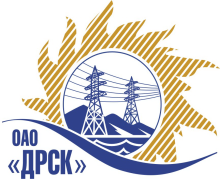 		Протокол выбора победителяг.  Благовещенск, ул. Шевченко, 28ПРЕДМЕТ ЗАКУПКИ:Открытый электронный запрос предложений: «Трансформаторы напряжения 6-10-35 кВ» для нужд филиала ОАО «ДРСК» «Амурские электрические сети».Закупка проводится согласно ГКПЗ 2013г. для нужд 1 квартала 2014 года,  раздела 1.2 «Материалы для энергоремонта»  № 40  на основании указания ОАО «ДРСК» от  21.11.2013 г. № 167.Плановая стоимость закупки:  4 410 170,00    руб. без НДС.Форма голосования членов Закупочной комиссии: очно-заочнаяПРИСУТСТВОВАЛИ:	На заседании присутствовали 7 членов Закупочной комиссии 2 уровня. ВОПРОСЫ, ВЫНОСИМЫЕ НА РАССМОТРЕНИЕ ЗАКУПОЧНОЙ КОМИССИИ: О признании предложений несоответствующими условиям закупки.О признании предложений соответствующими условиям закупкиО предварительной ранжировке предложенийО проведении переторжкиВыбор победителяРАССМАТРИВАЕМЫЕ ДОКУМЕНТЫ:Протокол вскрытия конвертов от 04.12.2013г. № 78-МР-ВИндивидуальное заключение Бичевина А.В.Индивидуальное заключение Моторина О.А.Индивидуальное заключение Лаптева И.А.ВОПРОС 1 «О признании предложений несоответствующими условиям закупки»ОТМЕТИЛИ:Предложение ООО ТД "ЭнергоХолдинг" (443080, Самарская обл., пр. Карла Маркса, д. 190, оф. 502) не соответствует требованиям Закупочной документации п. 2.6.7  раздела 2,  а именно предложение участника, подтверждающее последнюю сделанную на ЭТП ставку, не поступило в указанный в извещении срок в электронный сейф закупки на ЭТП. ВОПРОС 2 «О признании предложений соответствующими условиям закупки»ОТМЕТИЛИ:Предложения ООО "Энергия-М" г. Великие Луки, ЗАО "Группа "СВЭЛ" г. Екатеринбург признаются удовлетворяющим по существу условиям закупки. Предлагается принять данные предложения к дальнейшему рассмотрению.ВОПРОС 3 «О предварительной ранжировке предложений»ОТМЕТИЛИ:В соответствии с требованиями и условиями, предусмотренными извещением о закупке и Закупочной документацией, предлагается предварительно ранжировать предложения следующим образом:ВОПРОС 4 «О проведении переторжки»ОТМЕТИЛИ:Учитывая результаты экспертизы предложений Участников закупки,  а также экономический эффект (25%)  Закупочная комиссия полагает не целесообразным проведение переторжки.ВОПРОС 5 «Выбор победителя»ОТМЕТИЛИ:На основании вышеприведенной ранжировки предложений предлагается признать Победителем Участника, занявшего первое место, а именно: ООО "Энергия-М" (182113, Россия, Псковская область, г. Великие Луки, ул. Строителей, д. 10), предложение на поставку: «Трансформаторы напряжения 6-10-35 кВ» для нужд филиала ОАО «ДРСК» «Амурские электрические сети» на общую сумму – 3 290 000,00 руб. (цена без НДС). (3 882 200,00 руб. с учетом НДС). Срок поставки: до 31.03.2014 г. Условия оплаты:  в течение 30 календарных дней после поставки (до 30.04.2014г.). Гарантийный срок: 5 лет. Предложение имеет правовой статус оферты и действует до 01.04.2014 г.РЕШИЛИ:Предложение ООО ТД "ЭнергоХолдинг" г. Самара отклонить как не отвечающее условиям открытого запроса предложений.Признать предложения ООО "Энергия-М" г. Великие Луки, ЗАО "Группа "СВЭЛ" г. Екатеринбург  соответствующими условиям закупки.Утвердить предварительную ранжировку предложений Участников 1 место: ООО "Энергия-М" г. Великие Луки;2 место: ЗАО "Группа "СВЭЛ" г. Екатеринбург.  Процедуру переторжки не проводить.Признать Победителем ООО "Энергия-М" (182113, Россия, Псковская область, г. Великие Луки, ул. Строителей, д. 10), предложение на поставку: «Трансформаторы напряжения 6-10-35 кВ» для нужд филиала ОАО «ДРСК» «Амурские электрические сети» на общую сумму – 3 290 000,00 руб. (цена без НДС). (3 882 200,00 руб. с учетом НДС). Срок поставки: до 31.03.2014 г. Условия оплаты:  в течение 30 календарных дней после поставки (до 30.04.2014г.). Гарантийный срок: 5 лет. Предложение имеет правовой статус оферты и действует до 01.04.2014 г.ДАЛЬНЕВОСТОЧНАЯ РАСПРЕДЕЛИТЕЛЬНАЯ СЕТЕВАЯ КОМПАНИЯУл.Шевченко, 28,   г.Благовещенск,  675000,     РоссияТел: (4162) 397-359; Тел/факс (4162) 397-200, 397-436Телетайп    154147 «МАРС»;         E-mail: doc@drsk.ruОКПО 78900638,    ОГРН  1052800111308,   ИНН/КПП  2801108200/280150001№ 78/МР-ВП___________2013 годаМесто в предварительной ранжировкеНаименование и адрес участникаЦена заявки и иные существенные условия1 местоООО "Энергия-М" (182113, Россия, Псковская область, г. Великие Луки, ул. Строителей, д. 10)Цена: 3 290 000,00 руб. (цена без НДС).(3 882 200,00 руб. с учетом НДС). Срок поставки: до 31.03.2014 г. Условия оплаты:  в течение 30 календарных дней после поставки (до 30.04.2014г.). Гарантийный срок: 5 лет.Предложение имеет правовой статус оферты и действует до 01.04.2014 г.2 местоЗАО "Группа "СВЭЛ" (620010, Свердловская область, г. Екатеринбург, ул. Черняховского, 61)Цена: 3 644 067,80 руб. (цена без НДС).(4 300 000,00 руб. с учетом НДС). Срок поставки: до 31.03.2014 г. Условия оплаты:  в течение 30 календарных дней после поставки (до 30.04.2014г.). Гарантийный срок: 5 лет. Предложение имеет правовой статус оферты и действует до 10.03.2014г.Ответственный секретарь Закупочной комиссии __________________ О.А.Моторина Технический секретарь Закупочной комиссии _________________К.В. Курганов